SLUŽBENI 	GLASNIKOPĆINE STRIZIVOJNABr. 7/18.   Strizivojna, 07.11.2018.SADRŽAJ:OPĆINSKO VIJEĆE:OPĆINSKI NAČELNIK:O  D  L  U  K  A o donaciji Kulturno umjetničkom društvu „Šokadija“ Strizivojna........        8O D L U K A o prihvaćanju darovanja nekretnine k.č.br. 1860/3 u k.o. Strizivojna...…….........ODLUKA o kupovini nekretnine..................................................................................................ODLUKA o sufinanciranju kraćeg odgojno – obrazovnog program za 2018. godinu koji pohađaju djeca iz Općine Strizivojna............................................................................................ODLUKA  o donciji......................................................................................................................3467Na temelju članka 35. Zakona o lokalnoj i područnoj (regionalnoj) samoupravi („Narodne novine“, broj 33/01, 60/01, 129/05, 109/07, 125/08, 36/09, 36/09, 150/11, 144/12, 19/13, 137/15, 123/17) i članka 30. Statuta Općine Strizivojna („Službeni glasnik“ Općine Strizivojna, broj 1/18.), Općinsko vijeće Općine Strizivojna na 12. sjednici održanoj 06.11. 2018. donijelo  jeODLUKUo prihvaćanju darovanja nekretnine k.č.br. 1860/3 u k.o. StrizivojnaČlanak 1.	Ovom Odlukom Općina Strizivojna prima na dar od darovatelja Osnovna škola Ivana Brlić - Mažuranić iz Strizivojne, Braće Radića 166, nekretninu upisanu u zemljišnim knjigama Općinskog suda u Osijeku, Zemljišnoknjižnog odjela Đakovo u zk.ul.br. 1058, oznake k.č.br. 1860/3 u k.o. Strizivojna, ukupne površine 1770m2, u naravi zemljište za sport i rekreaciju.Članak 2.	Procijenjena vrijednost nekretnine iz članka 1. ove Odluke iznosi 75.596,70 kuna.Članak 3.	Ovlašćuje se općinski načelnik Općine Strizivojna na potpisivanje Ugovora o darovanju nekretnine iz članka 1. ove Odluke.  Članak 5. 	Ova Odluka stupa na snagu osmog dana od dana objave u „Službenom glasniku“ Općine Strizivojna.OPĆINSKO  VIJEĆE  OPĆINE  STRIZIVOJNAKLASA: 940-01/18-01/10URBROJ: 2121/08-02-18-1Strizivojna, 06.11.2018.		   				    PREDSJEDNIK OPĆINSKOG VIJEĆA								Nikola Degmečić v.r.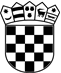          REPUBLIKA HRVATSKAOSJEČKO-BARANJSKA ŽUPANIJA          OPĆINA STRIZIVOJNA             OPĆINSKO VIJEĆEKLASA: 940-01/18-01/9URBROJ: 2121/08-02-18-1Strizivojna, 06.11.2018. godineNa temelju članka Na temelju članka 35. Zakona o lokalnoj i područnoj (regionalnoj) samoupravi („Narodne novine“, broj 33/01, 60/01, 129/05, 109/07, 125/08, 36/09, 36/09, 150/11, 144/12, 19/13, 137/15, 123/17) i članka 30. Statuta Općine Strizivojna („Službeni glasnik“ Općine Strizivojna broj:1/18.) Općinsko vijeće Općine Strizivojna na svojoj 12. sjednici održanoj dana 06.11. 2018. godine donosiODLUKUo kupovini nekretnineČlanak 1.Nekretnina koja je predmet kupoprodaje je nekretnina na k.č.br.1854., k.o. Strizivojna, poslovni prostor u Strizivojni u Ulici braće Radića 172, ukupne površine 41,45 m2..Predmet kupoprodaje je u cijelosti u vlasništvu Croatia osiguranje d.d., OIB: 26187994862, Vatroslava Jagića 33, 10000 Zagreb. Članak 2.Općina Strizivojna ima opravdani interes za stjecanje prava vlasništva na predmetnoj nekretnini i to poslovnom prostoru koji se nalazi u prizemlju zgrade lokalne uprave budući će kupnjom predmetnog poslovnog prostora biti riješen problem Općine Strizivojna zbog manjka prostora u predmetnoj zgradi i činit će jedinstvenu prostornu cijelinu.Članak 3.Utvrđuje se cijena nekretnine u iznosu 125.000,00 kuna. (slovima: jednastotinadvadesetpetisućakunanulalipa).Članak 4.Sredstva za kupnju nekretnine koja je predmet ove Odluke, osigurat će se Proračunom Općine Strizivojna.Članak 5.Iznos iz članka 4. ove Odluke isplatit će se u jednokratno.Članak 6.Ovom Odlukom ovlašćuje se općinskog načelnika Općine Strizivojna da provede postupak sklapanja kupoprodajnog ugovora za kupovinu nekretnine.Članak 7.Ova Odluka stupa na snagu osmog dana od dana objave u Službenom glasniku Općine Strizivojna.						PREDSJEDNIK OPĆINSKOG VIJEĆA							    Nikola Degmečić v.r.         REPUBLIKA HRVATSKAOSJEČKO-BARANJSKA ŽUPANIJA          OPĆINA STRIZIVOJNA             OPĆINSKO VIJEĆEKLASA: 601-01/18-01/9URBROJ: 2121/08-02-18-1Strizivojna, 06.11.2018. godineNa temelju članka 19. i 35. Zakona o lokalnoj i područnoj (regionalnoj) samoupravi („Narodne novine" broj 33/01, 60/01, 129/05, 109/07, 125/08, 36/09, 150/11, 144/12, 19/13, 137/15 i 123/17), i članka 30. Statuta Općine Strizivojna („Službeni glasnik općine Strizivojna 1/18), Općinsko vijeće Općine Strizivojna na svojoj 12. sjednici održanoj 06.11.2018. godine donijelo je				O  D  L  U  K  U	o sufinanciranju kraćeg odgojno – obrazovnog program za 2018. godinu			koji pohađaju djeca iz Općine StrizivojnaČlanak 1.Općinsko vijeće Općine Strizivojna odobrava sufinanciranje kraćeg odgojno – obrazovnog program iz Proračuna Općine Strizivojna za 2018. godinu na slijedeći način:- u iznosu od 100,00 kuna mjesečno za jedno dijete polaznika- u iznosu od 150,00 kuna mjesečno po djetetu u slučaju dvoje ili više djece polaznika iste    obiteljiČlanak 3.Sufinanciranje dijela cijene kraćeg odgojno – obrazovnog programa isključivo se odnosi na predškolsku djecu  s prebivalištem na području Općine Strizivojna.Članak 4.Mjesečni iznosi sufinanciranja dijela cijene za polaznike sa područja Općine Strizivojna uplaćivat će se mjesečno iz Općinskog proračuna sa pozicije 3721 - Pomoć obiteljima i kućanstvima na žiro račun dječjih vrtića na temelju zahtjeva, odnosno nakon dostave izvješća o polaznicima sa područja Općine Strizivojna za prethodni mjesec.Članak 6.       Ova Odluka stupa na snagu osmog dana od objave u „Službenom glasniku“ Općine Strizivojna PREDSJEDNIK OPĆINSKOG VIJEĆA                                                                                 			Nikola Degmečić v.r.         REPUBLIKA HRVATSKAOSJEČKO-BARANJSKA ŽUPANIJA          OPĆINA STRIZIVOJNA             OPĆINSKO VIJEĆEKLASA: 021-01/18-01/16URBROJ: 2121/08-02-18-1Strizivojna, 06.11.2018. godineNa temelju članka Na temelju članka 35. Zakona o lokalnoj i područnoj (regionalnoj) samoupravi („Narodne novine“, broj 33/01, 60/01, 129/05, 109/07, 125/08, 36/09, 36/09, 150/11, 144/12, 19/13, 137/15, 123/17) i članka 30. Statuta Općine Strizivojna („Službeni glasnik“ Općine Strizivojna broj:1/18.) Općinsko vijeće Općine Strizivojna na svojoj 12. sjednici održanoj dana 06.11. 2018. godine donosiO D L U K Uo donaciji I.Općinsko vijeće Općine Strizivojna donosi Odluku o donaciji udruzi Slavonija Nova za potrebe snimanja filma o problematici života branitelja nakon Domovinskog rata u iznosu od 10.000,00 kn.II.Za provedbu ove Odluke zadužuje se Jedinstveni upravni odjel Općine Strizivojna.III.Ova Odluka stupa na snagu osmog dana od dana objave u Službenom glasniku Općine Strizivojna.						PREDSJEDNIK OPĆINSKOG VIJEĆA							    Nikola Degmečić v.r.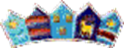 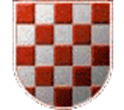          REPUBLIKA HRVATSKAOSJEČKO-BARANJSKA ŽUPANIJA          OPĆINA STRIZIVOJNA           OPĆINSKI NAČELNIKKLASA: 022-05/18-05/103URBROJ: 2121/08-02-18-2Strizivojna, 02.11.2018. godine	Na temelju članka 46. Statuta Općine Strizivojna („Službeni glasnik Općine Strizivojna“, broj 1/18), Načelnik Općine Strizivojna povodom zamolbe Kulturno umjetničkog društva „Šokadija“ Strizivojna donosiO  D  L  U  K  Uo donaciji Kulturno umjetničkom društvu „Šokadija“ StrizivojnaČlanak 1.Odobrava se donacija Kulturno umjetničkom društvu „Šokadija“ Strizivojna, Braće Radić 172, 31400 Strizivojna, povodom manifestacije smotra Crkvenih pučkih pjesama koje se održava 03.11.2018. godine.Članak 2.	Donacija iz članka 1. ove Odluke iznosi 1.000,00 kuna, a uplatit će se na IBAN HR4523900011100184410					    					Za izvršenje ove Odluke zadužuje se računovodstvo Jedinstvenog upravnog odjela Općine Strizivojna.Članak 3.	Ova sredstva mogu se iskoristiti samo za namjenu iz članka 1. ove Odluke te je potrebno dostaviti izvješće o utrošenoj donaciji.Članak 4. 	Ova Odluka stupa na snagu danom donošenja, a objavit će se u Službenom glasniku Općine Strizivojna.                                                                            OPĆINSKI NAČELNIK			       Josip Jakobović, mag.educ.philol. croat.et mag. educ.hist. v.r.«Službeni Glasnik» Općine Strizivojna Izdaje općina StrizivojnaGlavni i odgovorni urednik:  Josip Jakobović, mag.educ.philol. croat.et mag. educ.hist Načelnik općine StrizivojnaTisak:  Jedinstveni upravni odjel općine Strizivojna, Braće Radića 172Žiro račun kod HPB Zagreb br.  HR8623900011842100006